Trig in a right angled triangle(Exam level questions using Sohcahtoa and Pythagoras)[Answers at the end of this unit]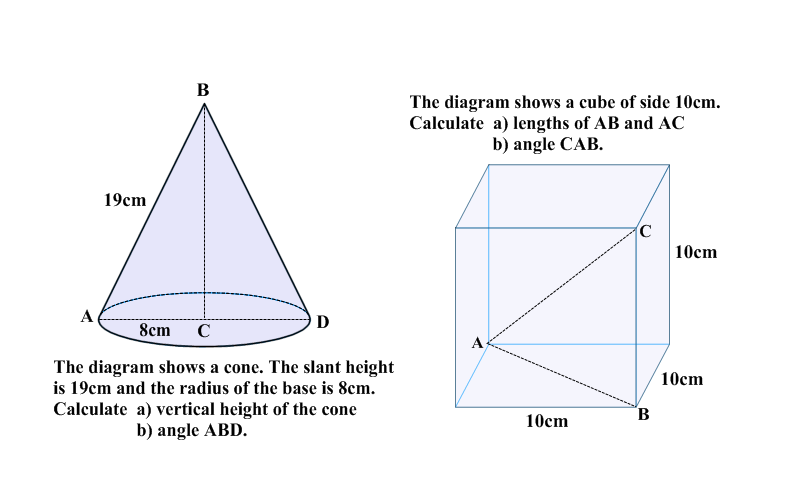 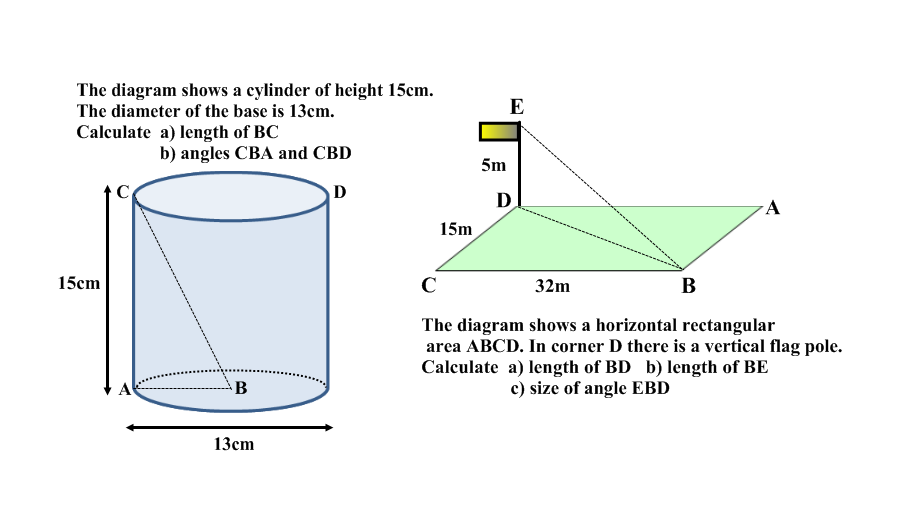 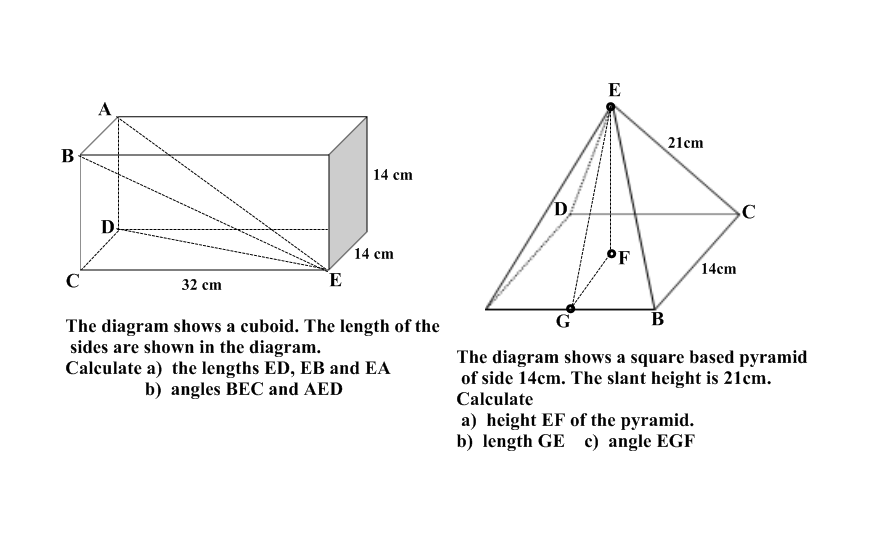 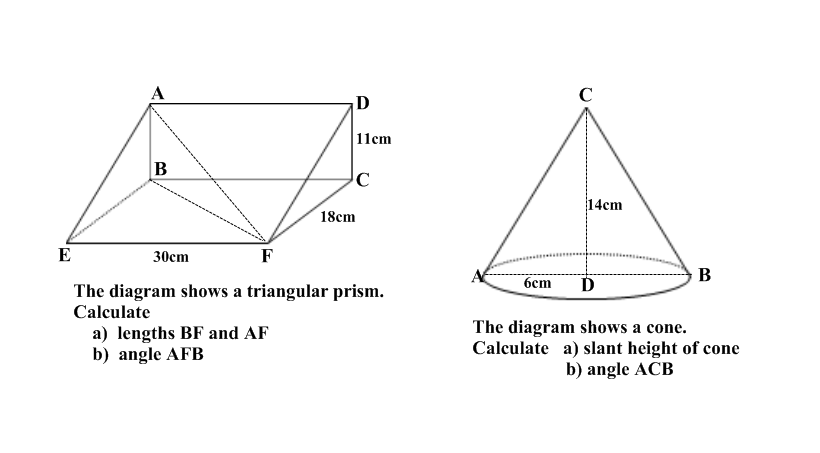 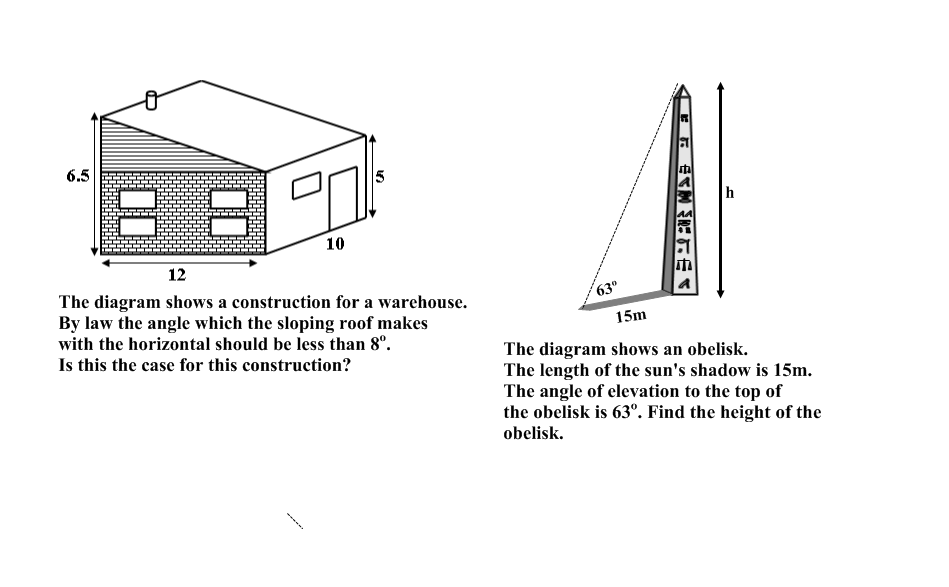 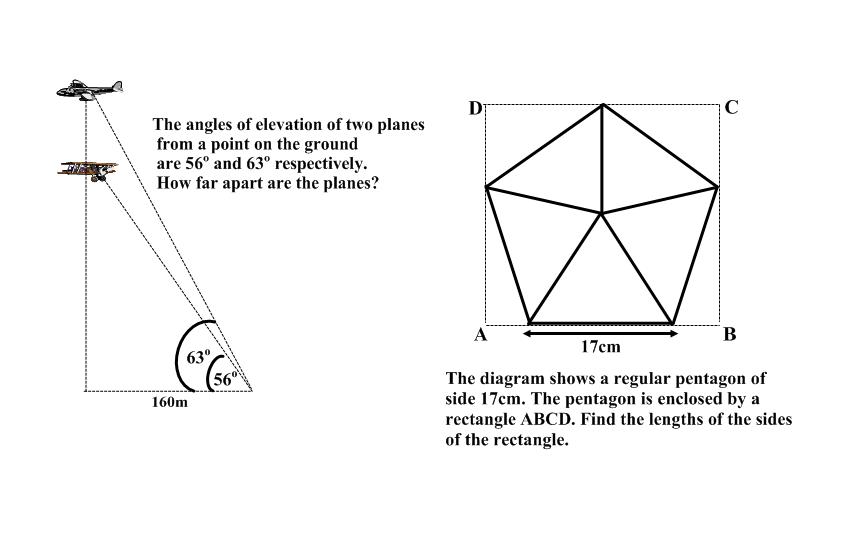 AnswersAnswersAnswersQ1.  (a) 17.2cm  (b)  49.8ºQ2. (a) AB = 14.1    AC = 17.3       (b)  ABD = 35.3 ºQ3.(a)  16.3cm   (b)  CBA = 66.6 º,        CBD = 46.8 ºQ4.  (a)  35.3m   (b) 35.7m        (c)  8ºQ5.  (a)  ED = 34.9  EB = 34.9             EA = 37.6  (b) 23.6 º  , 21.9 ºQ6.  (a)  h = 18.5   (b) 19.8   (c)  69 ºQ7. (a)  BF = 35.0,  AF = 36.7       (c)  17.4 º  Q8.  (a) 15.8   (b)  46.4 ºQ9.     7.1 º is acceptableQ10.  Height  = 29.4Q11. 76.8 mQ12.  26.2 cm by 27.6cm